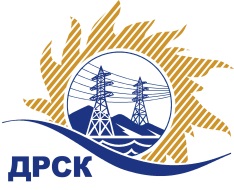 Акционерное Общество«Дальневосточная распределительная сетевая  компания»Протокол № 652/УКС-ВПзаседания закупочной комиссии по выбору победителя по открытому запросу цен на право заключения договора  закупка Мероприятия по строительству и реконструкции для технологического присоединения потребителей до 150 кВт (в том числе ПИР) на территории СП «ПЮЭС» и СП «ПЦЭС» филиала «Приморские ЭС» (г. Большой Камень) № 2106  раздел  2.1.1.  ГКПЗ 2016 г.Извещение ЕИС № 31603813807ПРИСУТСТВОВАЛИ:  члены Закупочной комиссии 2 уровня АО «ДРСК». ВОПРОСЫ, ВЫНОСИМЫЕ НА РАССМОТРЕНИЕ ЗАКУПОЧНОЙ КОМИССИИ: О  рассмотрении результатов оценки заявок Участников.О признании заявок соответствующими условиям Документации о закупке.Об итоговой ранжировке заявок.О выборе победителя.ВОПРОС 1 «О рассмотрении результатов оценки заявок Участников»Признать объем полученной информации достаточным для принятия решения.Утвердить цены, полученные на процедуре вскрытия конвертов с заявками участников открытого запроса цен.ВОПРОС 2 «О признании заявок соответствующими условиям Документации о закупке»Признать заявки ООО «ТехЦентр» г. Владивосток, ул. Русская, 57Ж, ООО «Дальэнергострой» г. Находка, Находкинский пр-т 7а соответствующими условиям Документации о закупке и принять их к дальнейшему рассмотрению.ВОПРОС 3 «Об итоговой ранжировке заявок»Утвердить итоговую ранжировку заявок:ВОПРОС 4 «О выборе победителя»Признать победителем запроса цен  Мероприятия по строительству и реконструкции для технологического присоединения потребителей до 150 кВт (в том числе ПИР) на территории СП «ПЮЭС» и СП «ПЦЭС» филиала «Приморские ЭС» (г. Большой Камень) участника, занявшего первое место в итоговой ранжировке по степени предпочтительности для заказчика: ООО «ТехЦентр» г. Владивосток, ул. Русская, 57Ж (является МСП): на условиях: стоимость заявки  1 627 000,00  руб. без учета НДС (1 919 860,00  руб. с учетом НДС). Срок выполнения работ: с момента заключения договора по 04.11.2016 г. Условия оплаты: в течение 60 календарных дней с момента подписания актов выполненных работ.  Гарантийные обязательства: гарантии качества на все конструктивные элементы и работы, предусмотренные в техническом задании и выполняемые Подрядчиков на объекте, в том числе на используемые строительные конструкции, материалы и оборудования составляют 3 года с момента ввода объекта в эксплуатацию.Коврижкина Е.Ю.(4162) 397-280город  Благовещенск«15» июля 2016 года№п/пНаименование Участника закупки и его адресЦена предложения на участие в закупке без НДС, руб.1ООО «ТехЦентр»г. Владивосток, ул. русская, 57ЖЦена: 1 627 000,00  руб. без учета НДС (1 919 860,00  руб. с учетом НДС). 2ООО «Дальэнергострой»г. Находка, Находкинский пр-т 7аЦена: 1 627 420,00  руб. без учета НДС (НДС не облагается). Место в итоговой ранжировкеНаименование и место нахождения участникаЦена заявки на участие в закупке, руб. без НДС1 местоООО «ТехЦентр»г. Владивосток, ул. русская, 57Ж1 627 000,00  2 местоООО «Дальэнергострой»г. Находка, Находкинский пр-т 7а1 627 420,00  Ответственный секретарь Закупочной комиссии: Елисеева М.Г. _____________________________